Уважаемый	 Владимир Игоревич!Администрация муниципального района Пестравский Самарской области направляет Вам реестр муниципальных нормативно-правовых актов, для включения в Федеральный регистр нормативных правовых актов.Приложение:Глава муниципального района Пестравский                                                                                                   А.П.ЛюбаевСтаркова Е.В. 8(846-74) 2-24-78АДМИНИСТРАЦИЯ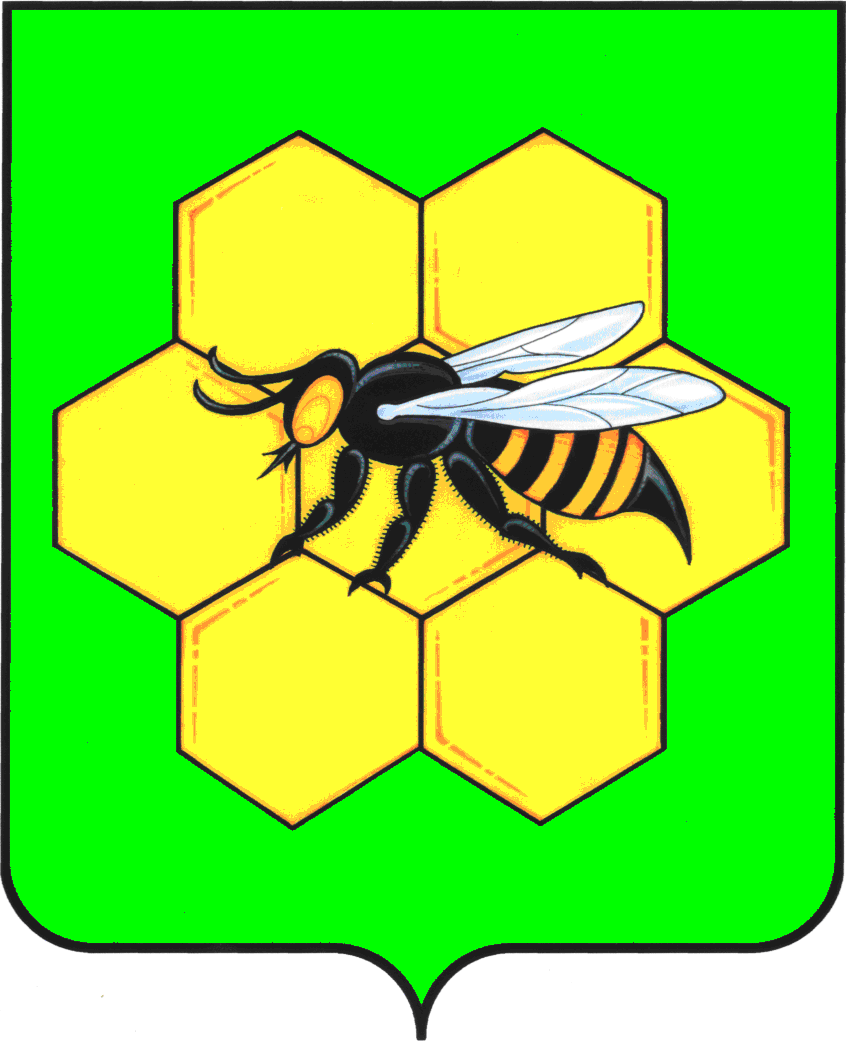 МУНИЦИПАЛЬНОГО РАЙОНА ПЕСТРАВСКИЙСАМАРСКОЙ ОБЛАСТИ446160, с.Пестравка, ул.Крайнюковская, 84Телефон: (84674) 2-15-44, 2-18-35, 2-12-33Факс: (84674) 2-19-33, 2-15-44e-mail: pestravka@samtel.ruот____________________№___________на №__________________от___________Заместителю руководителя Администрации Губернатора Самарской области – руководителю Главного правового управления администрации Губернатора Самарской области В.И.Моргунову 443006, г. Самара, ул. Молодогвардейская, 210, кабинет №506№ п/пНаименование МНПА Номер и дата принятия НПАНомер, дата и источник официального опубликованияПостановление администрации муниципального района Пестравский " Об утверждении Порядка размещения информации о среднемесячной заработной плате руководителей, их заместителей и главных бухгалтеров муниципальных учреждений и муниципальных унитарных предприятий и предоставления указанными лицами данной информации"№38 от 27.01.17Газета "Степь" от 01.03.17 №14 (7257)Постановление администрации муниципального района Пестравский «Об установлении предельного уровня соотношения средней заработной платы руководителей, их заместителей, главных бухгалтеров муниципальных учреждений, муниципальных унитарных предприятийи средней заработной платы работников этих организаций»№43 от 27.01.17гГазета "Степь" от 01.03.17 №14 (7257)Постановление администрации муниципального района Пестравский «О внесении изменений в постановление администрации муниципального района Пестравский от 29.04.10 №430 "О представлении гражданами, претендующими на замещение должностей муниципальной службы, и муниципальными служащими сведений о доходах, расходах об имуществе и обязательствах имущественного характера» №61 от 06.02.17Газета "Степь" от 01.03.17 №14 (7257)Постановление администрации муниципального района Пестравский «Об утверждении перечня должностей муниципальной службы в администрации муниципального района Пестравский с высоким риском коррупционных проявлений»№62 от 06.02.17Газета "Степь" от 01.03.17 №14 (7257)Постановление администрации муниципального района Пестравский «Об утверждении порядка уведомления муниципальными служащимиадминистрации муниципального района Пестравский Главы муниципального района Пестравский о выполнении иной оплачиваемой работы»№63 от 06.02.17г.Газета "Степь" от 01.03.17 №14 (7257)Постановление администрации муниципального района Пестравский « О внесении изменений в постановление администрации  муниципального района Пестравский Самарской области от 01.10.2015 №639 «Об утверждении состава и положения о комиссии по жилищным вопросам при администрации муниципального района Пестравский Самарской области»  №72 от 15.02.17Газета "Степь" от 01.03.17 №14 (7257)Постановление администрации муниципального района Пестравский «О внесение изменений в постановление администрации муниципального района Пестравский от 09.12.2015 года №783 «О создании комиссии по предупреждению и ликвидации чрезвычайных ситуаций и обеспечению пожарной безопасности муниципального района Пестравский»№73 от 15.02.17Газета "Степь" от 01.03.17 №14 (7257)Постановление администрации муниципального района Пестравский «О внесении изменений в постановление администрации муниципального района Пестравский Самарской области от 10.02.2014 г.  № 144 «О создании комиссии по противодействию терроризму и экстремизму на территории муниципального района Пестравский Самарской области»№74 от 15.02.17Газета "Степь" от 01.03.17 №14 (7257)Постановление администрации муниципального района Пестравский «О внесении изменений в постановление администрации муниципального района Пестравский от 21.12.2016 г. № 695 «О проведении противопаводковых мероприятий в 2017 году на территории муниципального района Пестравский Самарской области»№75 от 15.02.17Газета "Степь" от 01.03.17 №14 (7257)Постановление администрации муниципального района Пестравский«О внесении изменений в постановление администрации муниципального района Пестравский Самарской области от 16.07.2013 № 711 «О создании и утверждении Положения о межведомственной комиссии муниципального района Пестравский Самарской области по признанию помещения жилым помещением, жилого помещения непригодным для проживания и многоквартирного дома аварийным и подлежащим сносу или реконструкции»  №89 от 28.02.17Газета "Степь" от 01.03.17 №14 (7257)Постановление администрации муниципального района ПестравскийО внесении изменений в постановление  администрации муниципального района  Пестравский Самарской области №111 от 14.03.2016г. «О создании  комиссии  по социальным  вопросам  при администрации муниципального района Пестравский  Самарской области»№96 от 28.02.17Газета "Степь" от 01.03.17 №14 (7257)